栄養教諭等を中心とした食育の事例紹介① 学校名府立東淀川支援学校② タイトル「梅について学ぼう」③ 日　時令和元年11月15日（金）  １３：２０～１４：５０高等部2年D班　家庭科④ 内　容【活動内容】・和歌山県令和元年度西牟婁地方農業士会女性部会梅消費PR活動「梅について学ぼう」を活用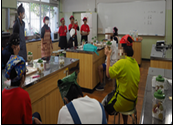 （流れ）①挨拶　自己紹介②梅の栽培や梅の一年についてパワーポイント③梅ジュースの作り方　実演④梅ジュースづくり体験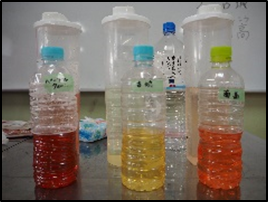 　冷凍梅と氷砂糖を使って実習⑤梅ジュースの試飲(3種)⑥質疑応答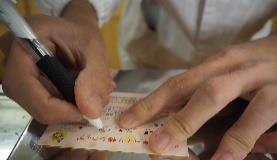 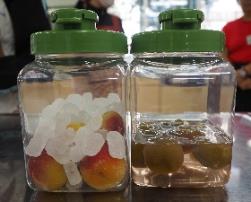 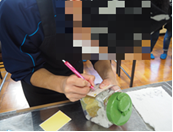 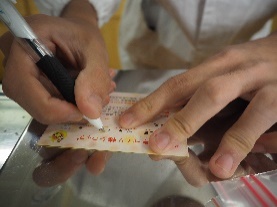 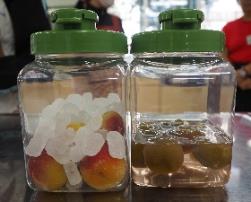 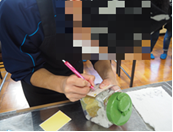 【児童生徒の様子等】・梅ジュースの美味しさに感動し、作った梅ジュースの完成を楽しみにしているようでした。・梅干しも作成したい。梅ジュースに使用して残った実の使い道を考えたいなど、作った梅ジュース以外の加工品にも興味を持ったようです。【教員の感想】・生徒たちが「梅」について知らないことが多いことに驚き、今回の取組みを通じて初めて「梅干し」を食べてみたという生徒もいました。・生徒たちが「梅」について興味を持つとても良い機会になりました。